ЧЕРКАСЬКА ОБЛАСНА РАДАГОЛОВАР О З П О Р Я Д Ж Е Н Н Я07.12.2023                                                                                       № 369-рПро нагородження Почесноюграмотою Черкаської обласної радиВідповідно до статті 55 Закону України "Про місцеве самоврядування
в Україні", рішення обласної ради від 25.03.2016 № 4-32/VІІ "Про Почесну грамоту Черкаської обласної ради" (зі змінами):1. Нагородити Почесною грамотою Черкаської обласної ради:за вагомий особистий внесок у вирішення питань соціального захисту громадян, які постраждали внаслідок Чорнобильської катастрофи, активну громадянську позицію та з нагоди Дня вшанування учасників ліквідації наслідків аварії на Чорнобильській АЕС:2. Контроль за виконанням розпорядження покласти на керуючого справами виконавчого апарату обласної ради ГОРНУ Н. В. і відділ організаційного забезпечення ради та взаємодії з депутатами виконавчого апарату обласної ради.Голова									А. ПІДГОРНИЙБОНДАРЕНКАЮрія Георгійовича–учасника ліквідації наслідків аварії на Чорнобильській АЕС, голову громадської організації «Черкаська міська організація осіб з інвалідністю «Союз Чорнобиль України»;РАКОВАМиколу Володимировича–учасника ліквідації наслідків аварії на Чорнобильській АЕС, члена Канівської міськрайонної в Черкаській області громадської організації інвалідів «Союз Чорнобиль України»;РОМАНЧУКАПетра Івановича–учасника ліквідації наслідків аварії на Чорнобильській АЕС, члена Кам’янської районної громадської організації інвалідів «Союз Чорнобиль України».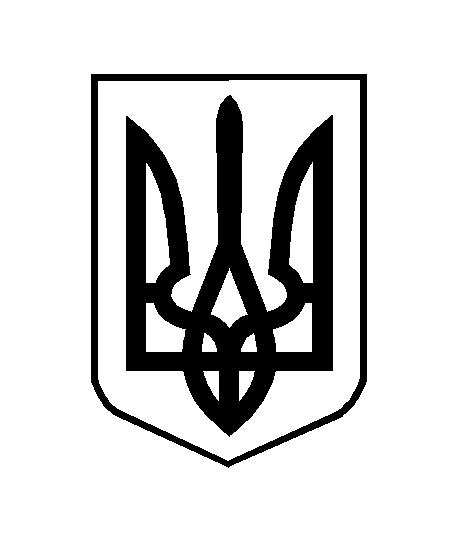 